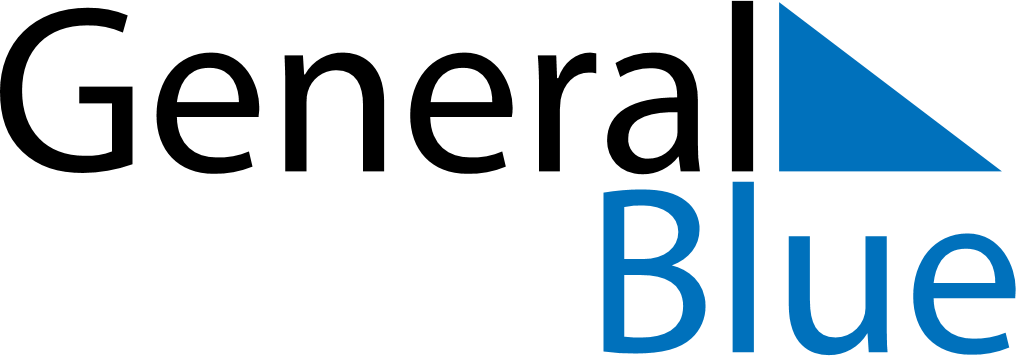 August 2021August 2021August 2021August 2021HungaryHungaryHungaryMondayTuesdayWednesdayThursdayFridaySaturdaySaturdaySunday1234567789101112131414151617181920212122Saint Stephen’s Day23242526272828293031